Nota * : Pilih sukuan yang dianalisisStatistik Pelaksanaan Penyelenggaraan Aplikasi Mengikut Sukuan ANALISISI PENCAPAIAN KPI PENYELENGGARAAN APLIKASI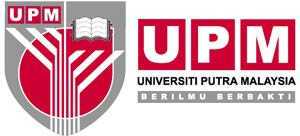 OPERASI PERKHIDMATAN SOKONGANPUSAT PEMBANGUNAN MAKLUMAT DAN KOMUNIKASIKod Dokumen: IDEC/PEM/LP04LAPORAN ANALISIS KPI PENYELENGGARAAN APLIKASIKPIKETERANGANSUKUAN *TAHUNSASARANKPI  6Memastikan permohonan penyelenggaraan aplikasi dilaksanakan berdasarkan keperluan.Q2 / Q480%BilNama SistemDalam ProsesSelesaiJumlah(Bilangan Dalam Proses + Bilangan Selesai)Jumlah KeseluruhanJumlah KeseluruhanƩ=(1+n)Ʃ=(1+n)Ʃ=(1+n)ItemPerkaraJumlahCatatanBilangan aduan/permohonanBilangan yang ditolak/dibatalkanBilangan selesai Peratus Pencapaian Penyelenggaraan Aplikasi(Item C / (Item A – Item B) * 100)Peratus Pencapaian Penyelenggaraan Aplikasi(Item C / (Item A – Item B) * 100)xx.xx %